Национальный проект «Жилье и городская среда»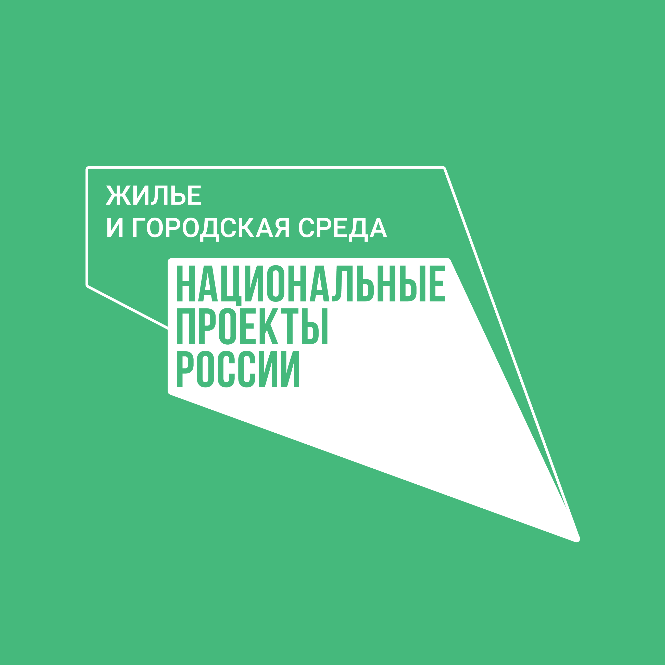 Ключевые цели нацпроекта – обеспечение доступным жильем семей со средним достатком, в том числе создание возможностей для приобретения (строительства) ими жилья с использованием ипотечного кредита, увеличение объема жилищного строительства, повышение комфортности городской среды, создание механизма прямого участия граждан в формировании комфортной городской среды, обеспечение устойчивого сокращения непригодного для проживания жилищного фонда.Нацпроект «Жилье и городская среда» призван помочь россиянам улучшить свои жилищные условия, сделать строительную отрасль современной, а города – красивыми и комфортными, избавив их от аварийных домов.Цели и целевые показатели на территории России- Обеспечение доступным жильём семей со средним достатком, в том числе создание возможностей для приобретения (строительства) ими жилья с использованием ипотечного кредита, ставка по которому должна быть менее 8 процентов;- Увеличение объёма жилищного строительства не менее чем до 120 млн квадратных метров в год;- Кардинальное повышение комфортности городской среды, повышение индекса качества городской среды на 30 процентов, сокращение в соответствии с этим индексом количества городов с неблагоприятной средой в два раза;- Создание механизма прямого участия граждан в формировании комфортной городской среды, увеличение доли граждан, принимающих участие в решении вопросов развития городской среды, до 30 процентов;- Обеспечение устойчивого сокращения непригодного для проживания жилищного фонда;- Совершенствование механизмов финансирования жилищного строительства, в том числе посредством развития рынка ипотечных ценных бумаг и поэтапного перехода от привлечения денежных средств для долевого строительства многоквартирных домов и иных объектов недвижимости к другим формам финансирования жилищного строительства, обеспечивающим защиту прав граждан и снижение рисков для них.На территории Завитинского муниципального округа реализуются 2 региональных проекта:Региональный проект «Формирование комфортной городской среды»Цель регионального проекта – повышение комфортности городской среды, индекса качества городской среды на 30 %, сокращение в соответствии с этим индексом количества городов с неблагоприятной средой в два раза, а также создание механизма прямого участия граждан в формировании комфортной городской среды, увеличении доли граждан, принимающих участие в решении вопросов развития городской среды, до 30 %.Город Завитинск на протяжении нескольких лет участвует в проекте «Формирование комфортной городской среды» национального проекта «Жильё и городская среда». В результате обновлены общественные территории города:  В 2019 году благоустроена спортивная площадка на территории городского парка. Выполнены работы по выемке грунта (снесено старое здание) с последующим устройством основания площадки из песка, щебня, асфальтобетонного покрытия площадки, частичное покрытие резиновой крошкой; устройству ливневой канализации; устройству центральной аллеи с установкой скамеек с урнами и декоративных светильников уличного освещения; установке спортивных тренажеров (частично под теневым навесом), в том числе для людей с ограниченными возможностями; установке качельного комплекса и спортивного комплекса серии «Воркаут».В 2020 году выполнено устройство общественной территории «Автогородок» для детей. В настоящее время «Автогородок» – это площадка с асфальтобетонным покрытием, ограждением по всему периметру, с установленными светильниками уличного освещения и оборудованием системы видеонаблюдения. На территории городка размещены павильон для хранения веломобилей и оборудования, трибуна для зрителей. Для проведения соревнований и учебных занятий для детей дошкольного и младшего школьного возраста, укомплектован детскими веломобилями, светофорами и дорожными знаками. В 2021 году благоустроена общественная территория «Зона отдыха» по ул. Кооперативная, д.59. в г. Завитинске». Круглая пергола с декоративной неоновой подсветкой стала одним из любимых мест отдыха для жителей всех возрастов. Зона под навесом разделена на два участка: с качелями и многоуровневыми скамьями. Зонирование площадки позволяет использовать перголу для спокойного отдыха или проведения общественных и культурных мероприятий.  Выполнено устройство основной аллеи и дополнительной круговой прогулочной дорожки, вдоль которых установлены скамьи с урнами, декоративные светильники уличного освещения.          Отведение дождевых вод с территории «Зоны отдыха» предусмотрено в виде «сухого» ручья с декоративными мостиками при пересечении с основной аллеей и прогулочной дорожкой. В 2022 году реализация проекта будет продолжена на общественной территории «Детская площадка «Винни Пух», выбранная жителями по результатам голосования.Региональный проект «Чистая вода»Цель регионального проекта – модернизация систем водоснабжения малых и средних городов, обеспечение качественной питьевой водой из систем централизованного водоснабжения 90% населения страны.Для решения проблемы обеспечения населения г. Завитинска питьевой водой нормативного качества и в достаточном количестве, без решения которой невозможно сохранение здоровья населения, решения многих социальных проблем, связанных с повышением уровня жизни людей, в 2020-2021 гг была разработана проектно-сметная документация на строительство водозабора «Южный», на которую получено положительное заключение государственной экспертизы. Общая стоимость проекта — 420,5 миллиона рублей. Работы на объекте начнутся с мая 2022 года. Ввод объекта в эксплуатацию запланирован на декабрь 2023 года. В результате строительства нового водозабора будет выполнено бурение 4-х артезианских скважин общей мощностью 2100 м3/сут.; строительство насосной станции II подъема и станции водоподготовки, строительство сетей водоснабжения протяженностью 580 метров; строительство сетей водоотведения протяженностью 443 метра.